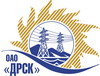 Открытое акционерное общество«Дальневосточная распределительная сетевая  компания»ПРОТОКОЛ ПЕРЕТОРЖКИПРЕДМЕТ ЗАКУПКИ: право заключения Договора на выполнение работ: Открытый одноэтапный электронный конкурс (b2b-energo.ru) без предварительного квалификационного отбора: «Шкаф защиты и автоматики" для нужд филиала ОАО «ДРСК» «Приморские электрические сети». Закупка проводится согласно ГКПЗ 2014г. раздела  2.2.2 «Материалы ТПиР» № 2068 на основании указания ОАО «ДРСК» от  03.03.2014 г. № 40.Плановая стоимость закупки: 25 784 848,00 руб. без НДС.ПРИСУТСТВОВАЛИ: два члена постоянно действующей Закупочной комиссии 2-го уровня. Информация о результатах вскрытия конвертов:Процедура переторжки была проведена в электронном сейфе ЭТП b2b-energo.Дата и время начала процедуры переторжки с предложениями участников:16:00 05.06.2014РЕШИЛИ:Утвердить протокол переторжки№ 313/МТПиР-Пг. Благовещенск________05.06. 2014 г.Наименование и адрес участникаЦена до переторжкиЦена после переторжкиООО "ТЕЛЕКОР-ЭНЕРГЕТИКА" (Россия, г. Москва, 115230, Хлебозаводский проезд, д.7, стр.9)Цена: 23 054 552,54 руб. (цена без НДС)(27 204 372,00 рублей с учетом НДС).Цена: 20 442 102,12 руб. (цена без НДС)(24 121 680,50 рублей с учетом НДС).ООО  "Исследовательский центр" Бреслер" (428000,г. Чебоксары, пр. И.Яковлева, 1)Цена: 20 917 574,58 руб. (цена без НДС)(24 682 738,00 рублей с учетом НДС).Цена: 18 344 750,00  руб. без учета НДС (21 646 805,00 с учетом НДС).ООО Научно-производственное предприятие "ЭКРА" (428000,Чувашская Республика , г. Чебоксары, пр.И.Яковлева,3)Цена: 23 886 625,00 руб. (цена без НДС)(28 186 217,50 рублей с учетом НДС).Цена: 20 433 625,00  руб. без учета НДС (24 111 677,50 с учетом НДС).Ответственный секретарьТехнический секретарь_______________________________________________О.А. МоторинаК.В. Курганов